What is a Piggyback loan?A piggyback loan is a second mortgage that you take out alongside your first mortgage. It can come in the form of a home equity loan or a home equity line of credit, and has a variety of uses.Purchase or Refinance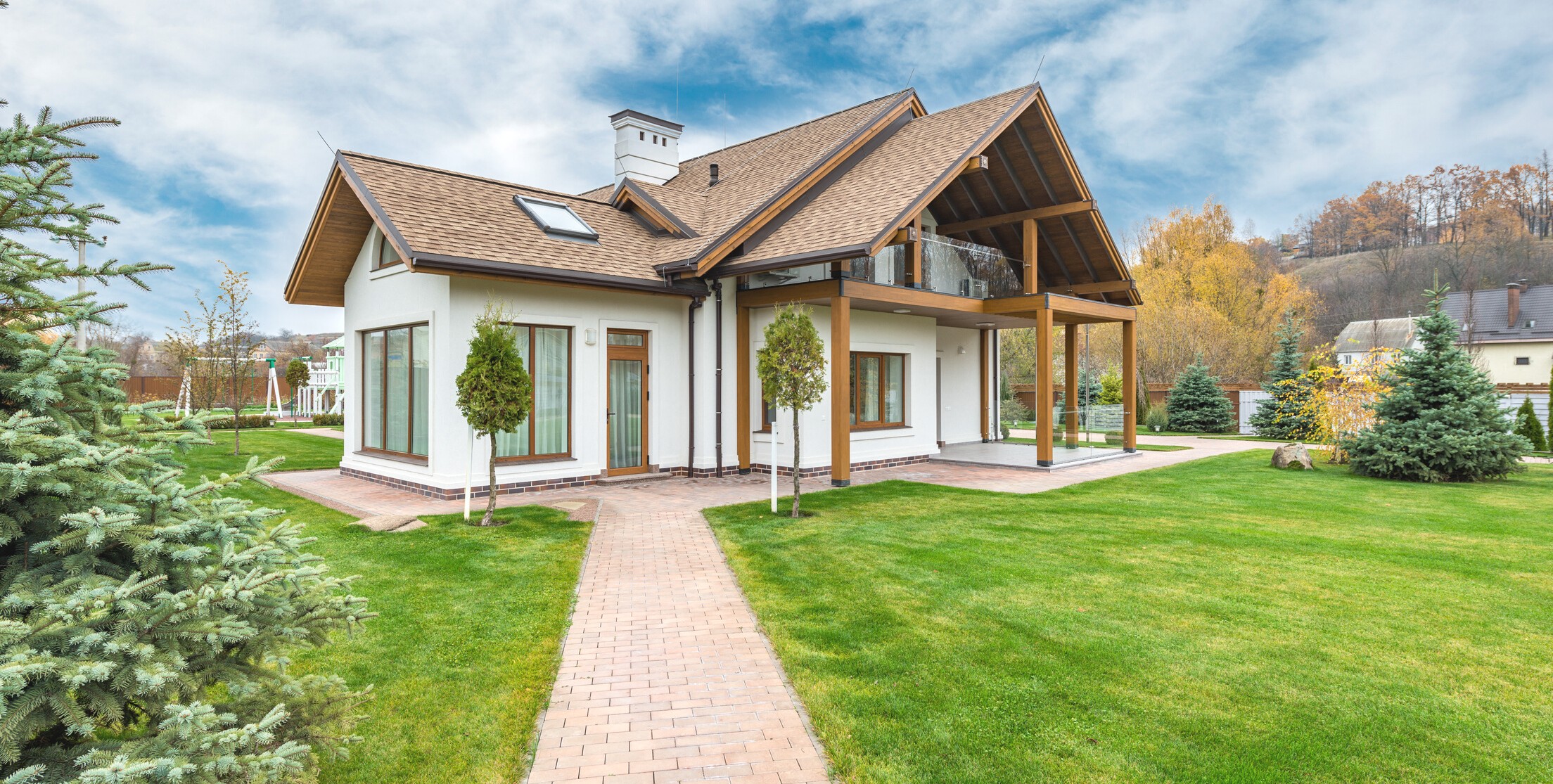 Avoid Jumbo Loan price hits & guideline limitations by breaking your loan up into a 1st mortgage and simultaneous piggyback second mortgage.Avoid Mortgage InsuranceKeep your first mortgage at or below 80% of the purchase price, and use a piggyback to cover your down payment to avoid PMI.Call me today!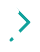 Put Less Money DownSave money on your down payment. Use the money saved for landscaping, new furniture, appliances, etc.Flexible Future Spending with a HELOCWrite checks for college tuition, home improvement, emergency expenses, or your dream vacation. An adjustable rate HELOC can be paid down at any time.Your Name  youremail@youremail.com www.yourwebsite.com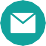 NMLS #